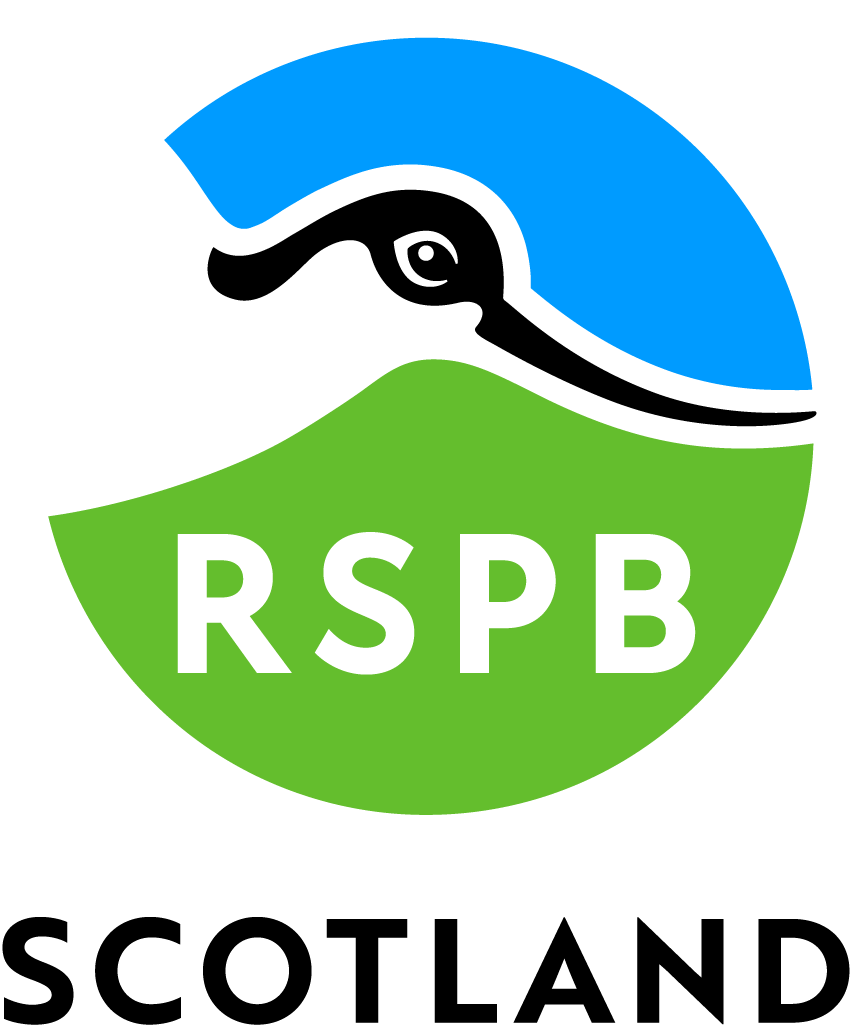 Accessibility Guide for RSPB Scotland Merseheadmersehead@rspb.org.uk, 01384 780 579, https://www.rspb.org.uk/reserves-and-events/reserves-a-z/mersehead/Contact for accessibility enquiries: Call 01387 780 579 and ask for a member of staff who will help you with your enquiry.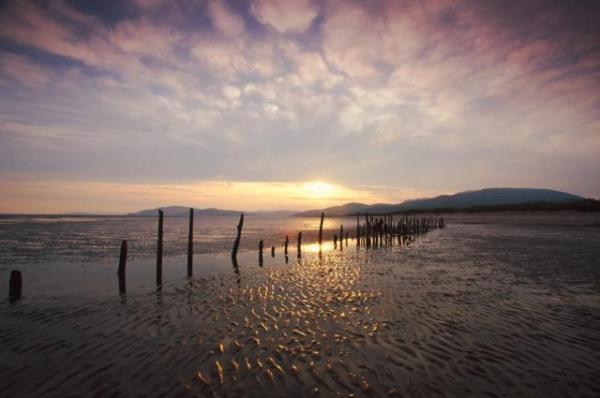 WelcomeMersehead is a real Solway gem in Dumfries & Galloway, situated 18 miles from Dumfries. This working farm boasts a wide variety of habitats in breath-taking surroundings, with wild barnacle geese in autumn/winter and lapwings and natterjacks toads in the spring/summer. It's a stunning example of freshwater wetland habitats, set beside wide expanses of intertidal sand and mudflats, woodland, saltmarsh, farmland and a fabulous beach. A great place for wheelchair access, to wetland hides and towards the beach (just beyond sand dunes).
Read more at https://www.rspb.org.uk/reserves-and-events/reserves-a-z/mersehead/#XG65...Watch the video: A short film about disabled access at the RSPB's MerseheadAt a Glance Level Access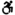 There is level access from the main entrance to:Dining TableVisitor Centre Information DeskVisitor ToiletsTwo Bird HidesSulwath GardenThere is level access from the car park to:BeachCar Park Picnic AreaThe hide entrance has level access. General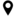 There is at least 1 public toilet for disabled visitors.Getting hereRSPB Mersehead
Southwick
Dumfries
DG2 8AH
 Travel by public transport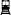 You can get to RSPB Scotland Mersehead by bus and train.The nearest bus stop is at Caulkerbush (Southwick) approximately 1 mile from the visitor centre. Bus 372 Dumfries-Dalbeattie approximately every two hours. Visit the Dumfries & Galloway website for timetable information http://www.dumgal.gov.uk/timetableswebsite The bus stop is 1.0 miles / 1.6 km from RSPB Scotland Mersehead.The nearest train station is Dumfries. The train station is 17 miles / 27.4 km from RSPB Scotland Mersehead.There are regular trains to Dumfries, however to continue to the reserve on public transport a bus and short walk will be required.
  Travel by taxi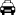 We have a transfer service for visitors. Wheelchair users can use the transfer service. Parking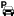 We have a car park. There are accessible parking spaces. The parking is less than 50 metres from the main entrance. Parking is not free.There is a drop-off point at the main entrance. The drop-off point does not have a dropped kerb.From the car park to the entrance, there is level access. The route is 3000mm wide, or more.There is no car park fee for RSPB Memebers
Non-RSPB member costs are £3 per car to park 
View from the carpark to the Visitor Centre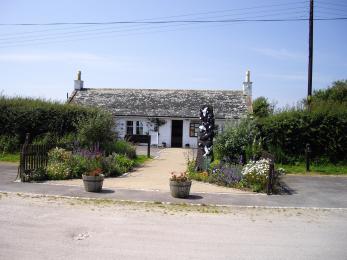 Arrival Path to main entrance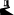 From the street to the main entrance, there is level access.The path is 3000mm wide, or more. Main entrance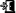 The door is 762mm wide.The main entrance has 0 steps.The main door is side hung and manual.
View of visitor centre entrance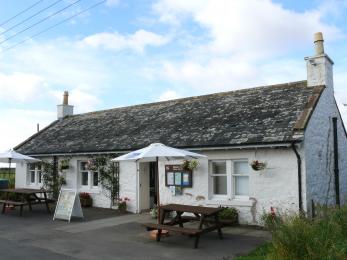 Getting around inside Ticket/ information desk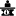 Visitor Centre Information DeskFrom the main entrance to the desk, there is level access. The route is 3000mm wide, or more.Desk is low enough to interface with wheelchair users Public toilet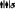 Visitor ToiletsThere is a public toilet for disabled visitors.From the main entrance to the public toilet, there is level access. The route is 762mm wide, or more.The toilet door is 962mm wide.The direction of transfer onto the toilet is to the right.There is 1500mm at the side of the toilet. There is 1500mm in front of the toilet. The toilets have handrails.Disabled toilet has been built to meet standards required under UK Equality Act Place to eat and drink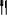 Cafe LiteFrom the main entrance to the dining area, there is level access. The route is 1500mm wide, or more. The door is 1500mm wide.To get to a table, there are no steps.The dining area is self-service. If you need table service, staff can help you.The route through the dining area is 800mm wide, or more.There is no background music.The table and plates have high colour contrast.The self-service cafe area only offers a very limited range of packaged snacks, hot drinks and free tap water.Two Bird HidesFrom the main entrance to this area, there is level access. There is a permanent ramp. The route is 762mm wide, or more.The door is 800mm wide.Two hides with step-free, ramped access on Wetland Trail.
Blue Badge parking bays 400 m from hides
 Getting around outside Designated Walking Trail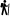 Wetland TrailThe trail is 3600metres long. The trail has a hard surface. The trail is sloped. The trail has seats. There are bird hides along the trail. Designated Walking TrailCoastal TrailThe trail is 5000metres long. Some of the trail has a loose surface. Trail follows 1000m of shoreline of essentially soft sand and crosses two points of sand-dunes. A further 1600m follows a rout along an earth/grass path and farm track, not accessible by standard wheelchairs. The trail is sloped.Access to the beach area is passable by wheelchair (on clockwise route of this circular trail) but crossing the sand-dune threshold would be difficult by wheelchair iff unassisted. The solid surfaced path stops short of sand-dunes but beyonmd this point consists of softer sand.Bruaich HideAt the hide entrance, there is level access. The door is 800.00mm wide.There are low windows in the hide, so wheelchair users can see outside.Meida HideAt the hide entrance, there is level access. There is a permanent ramp. The door is 800.00mm wide.There are low windows in the hide, so wheelchair users can see outside. Beach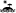 The beach access point is 500.00meters from the nearest car park.From the nearest car park to the beach, there is level access. The path is 3000mm wide, or more.The entrance is 3000mm wide.Access to the beach area is passable by wheelchair but crossing the sand-dune threshold would be difficult by wheelchair iff unassisted. The solid surfaced path stops short of sand-dunes but beyonmd this point consists of softer sand. Picnic Area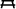 Car Park Picnic AreaFrom the car park to the picnic area, there is level access. The path is 5000mm wide, or more.The entrance is 5000mm wide.Some tables have space for wheelchair users. You can bring your own food to the picnic area.A single wheelchair friendly picnic table is available and two more picnic tables (non-wheelchair compliant)Sulwath GardenFrom the main entrance to this area, there is level access. There is a permanent ramp. The route is 1500mm wide, or more. The entrance is 1500mm wide.Beyond the gate into garden area, there are no further gates but a series of grass mowed paths which may be difficult to access by wheelchair, without assistance.Customer care supportGuide last updated: 20 December 2022